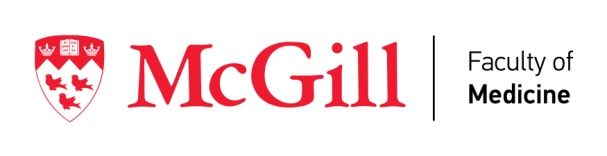 The Faculty of Medicine of McGill University invites applications for the position of:Director – School of Communication Sciences and DisordersMcGill University is seeking a scientist to serve as Director of its School of Communication Sciences and Disorders.  The School is dedicated to excellence in research and clinical teaching, and is home to the oldest doctoral research program in communication sciences and disorders in Canada.  Fourteen full-time faculty, 10 part-time and adjunct faculty and numerous clinical instructors provide clinical training in speech-language pathology at the master’s level (two-year program accommodating approximately 30 students per year) and research training at the doctoral and post-doctoral levels (approximately 23 students). Faculty in the school have collaborative ties with a wide variety of departments and institutes at McGill (Psychology, Linguistics, Neuroscience, Otolaryngology, Biomedical Engineering and the Montreal Neurological Institute), as well as other Montreal universities, and maintain national and international research collaborations.  In recent years, the school has played a central role in establishing and directing a world-class interdisciplinary research centre – the McGill Centre for Research on Brain, Language & Music (www.crblm.ca). The School is centrally located on the McGill University campus in downtown Montreal, a vibrant multilingual city.The Director will be a tenured Associate or Full Professor. He or she will be responsible for leading the educational mission of both the clinical and research programs and for setting the scientific priorities and goals of the School. A proven record of success and excellence in research, together with team leadership, is required.  Applicants should hold a PhD or the equivalent in a related field, preferably with experience in the health professions.French language skills, though not essential, will be considered an asset. Salary will be negotiable, according to qualifications and experience.APPLICATION PROCESS Applications must be submitted on-line at: http://www.mcgill.ca/medicine-academic/positionsavailable The following supporting documents are required: - 	a cover letter & curriculum vitae (as 1 pdf document)- 	statement of research (if including other documents, combine to make 1 pdf) -	the names and contact information of three refereesApplications should submitted within 30 days of the publication date of this posting. 